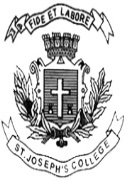 ST. JOSEPH’S COLLEGE (AUTONOMOUS), BENGALURU - 27M.A. ECONOMICS - IV SEMESTERSEMESTER EXAMINATION: APRIL 2022(Examination conducted in July 2022)EC 0618 – Economic History of the WorldTime - 2 ½ hrs		                                     	               Max Marks - 70This question paper contains 1 printed page and three partsPart AAnswer any 5 questions						2   5 = 10 What is manorialism?What were the Bourbon reforms?What were the objectives of the Meiji government of Japan?What is the Urban Bias policy?What were the reasons for the Russian Revolution?What is meant by “Great Leap Forward” in Chinese economic history?Explain the Patron Client System?
PART BAnswer any 3 questions					10  3 = 30Explain in detail the timeline and reasons leading to the dissolution of USSR.Critically examine the Drain Theory.Explain the inflation and debt crisis in Latin America.Explain the formation of Taiwan.What is meant by the Soviet Industrialisation Debate? 
Part CAnswer any 2 questions						15  2 = 30Explain in detail the reasons for the decline of Fuedalism.Elaborate on the implementation of the New Economic Policy and the pursuant Soviet Great Leap Forward.Explain the types of land revenue system in India during the British Raj.